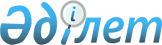 Об утверждении положения государственного учреждения "Аппарат Сайрамского районного маслихата"
					
			Утративший силу
			
			
		
					Решение Сайрамского районного маслихата Южно-Казахстанской области от 21 июля 2015 года № 44-314/V. Зарегистрировано Департаментом юстиции Южно-Казахстанской области 6 августа 2015 года № 3308. Утратило силу решением Сайрамского районного маслихата Южно-Казахстанской области от 3 июня 2016 года № 5-29/VI      Сноска. Утратило силу решением Сайрамского районного маслихата Южно-Казахстанской области от 03.06.2016 № 5-29/VI.

      В соответствии с подпунктом 15) статьи 6 Закона Республики Казахстан от 23 января 2001 года "О местном государственном управлении и самоуправлении в Республике Казахстан", Законом Республики Казахстан от 1 марта 2011 года "О государственном имуществе" и Указом Президента Республики Казахстан от 29 октября 2012 года "Об утверждении типового положения государственного органа Республики Казахстан" Сайрамский районный маслихат РЕШИЛ:

      1. Утвердить прилагаемое положение государственного учреждения "Аппарат Сайрамского районного маслихата".

      2. Настоящее решение вводится в действие по истечении десяти календарных дней после дня его первого официального опубликования.

 Положение государственного учреждения "Аппарат Сайрамского районного маслихата"
1. Общие положения      1. Государственное учреждение "Аппарат Сайрамского районного маслихата" является государственным органом Республики Казахстан, осуществляющим руководство в сфере обеспечения деятельности районного маслихата, его органов и депутатов.

      2. Государственное учреждение "Аппарат Сайрамского районного маслихата" не имеет ведомств.

      3. Государственное учреждение "Аппарат Сайрамского районного маслихата" осуществляет свою деятельность в соответствии с Конституцией и законами Республики Казахстан, актами Президента и Правительства Республики Казахстан, иными нормативными правовыми актами, а также настоящим Положением.

      4. Государственное учреждение "Аппарат Сайрамского районного маслихата" является юридическим лицом в организационно-правовой форме государственного учреждения, имеет печати и штампы со своим наименованием на государственном языке, бланки установленного образца, в соответствии с законодательством Республики Казахстан счета в органах казначейства.

      5. Государственное учреждение "Аппарат Сайрамского районного маслихата" вступает в гражданско-правовые отношения от собственного имени.

      6. Государственное учреждение "Аппарат Сайрамского районного маслихата" имеет право выступать стороной гражданско-правовых отношений от имени государства, если оно уполномочено на это в соответствии с законодательством.

      7. Государственное учреждение "Аппарат Сайрамского районного маслихата" по вопросам своей компетенции в установленном законодательством порядке принимает решения, оформляемые распоряжениями секретаря Сайрамского районного маслихата и другими актами, предусмотренными законодательством Республики Казахстан.

      8. Структура и лимит штатной численности государственного учреждения "Аппарат Сайрамского районного маслихата" утверждаются в соответствии с действующим законодательством.

      9. Местонахождение юридического лица: Республика Казахстан, Южно-Казахстанская область, Сайрамский район, село Аксукент, улица Жибек жолы № 95, индекс 160800.

      10. Полное наименование государственного органа: государственное учреждение "Аппарат Сайрамского районного маслихата".

      11. Настоящее Положение является учредительным документом государственного учреждения "Аппарат Сайрамского районного маслихата".

      12. Финансирование деятельности государственного учреждения "Аппарат Сайрамского районного маслихата" осуществляется из местного бюджета.

      13. Государственному учреждению "Аппарат Сайрамского районного маслихата" запрещается вступать договорные отношения с субъектами предпринимательства на предмет выполнения обязанностей, являющихся функциями государственного учреждения "Аппарат Сайрамского районного маслихата". 

 2. Миссия, основные задачи, функции, права и обязанности
государственного органа      14. Миссия государственного учреждения "Аппарат Сайрамского районного маслихата":

      осуществляет организационное, правовое, материально-техническое и обеспечение Сайрамского районного маслихата и его органов, являющимся выборным органом, избираемый населением района, выражающий волю населения и в соответствии с законодательством Республики Казахстан определяющий меры, необходимые для ее реализации, и контролирующий их осуществление.

      15. Задачи:

      оказывает помощь депутатам Сайрамского районного маслихата в осуществлении их полномочий.

      16. Функции:

      осуществляет обязанности и функции в соответствии с Законом Республики Казахстан от 23 января 2001 года "О местном государственном управлении и самоуправлении в Республике Казахстан", Законодательными актами Республики Казахстан, актами Президента Республики Казахстан, и иными нормативными правовыми актами.

      17. Права и обязанности:

      1) обеспечение соблюдения Регламента Сайрамского районного маслихата в пределах своей компетенции;

      2) оказывает помощь депутатам в осуществлении их полномочий, информационно-аналитического, организационно-правового и материально-технического обеспечения деятельности маслихата и его органов;

      3) регистрирует и рассматривает письма, заявления и обращения направленные в Сайрамский районный маслихат гражданами (избирателями), доводит их до сведения депутатов, контролирует их исполнение, при необходимости готовит на них ответы;

      4) организует прием граждан в государственном учреждений "Аппарат Сайрамского районного маслихата";

      5) участвует в разработке актов Сайрамского районного маслихата, а также обеспечивает их отправление для регистрации в органах юстиции в случаях, предусмотренных действующим законодательством Республики Казахстан;

      6) в порядке предусмотренных законодательством Республики Казахстан обеспечивает публикацию решений Сайрамского районного маслихата в средствах массовой информации;

      7) ведет делопроизводство Сайрамского районного маслихата;

      8) деятельность государственных служащих аппарата маслихата осуществляется в соответствии с законодательством Республики Казахстан;

      9) осуществляет обязанности и функции в соответствии с законодательством Республики Казахстан. 

 3. Организация деятельности государственного органа      18. Руководство государственного учреждения "Аппарат Сайрамского районного маслихата" осуществляется первым руководителем, который несет персональную ответственность за выполнение возложенных на государственное учреждение "Аппарат Сайрамского районного маслихата" задач и осуществление им своих функций.

      19. Первый руководитель государственного учреждения "Аппарат Сайрамского районного маслихата" избирается на должность из числа депутатов и освобождается от должности открытым или тайным голосованием большинством голосов от общего числа депутатов на сессии Сайрамского районного маслихата.

      20. Первый руководитель государственного учреждения "Аппарат Сайрамского районного маслихата" не имеет заместителей, которые назначаются на должности и освобождаются от должностей в соответствии с законодательством Республики Казахстан.

      21. Полномочия первого руководителя государственного учреждения "Аппарат Сайрамского районного маслихата":

      1) организует подготовку сессии маслихата и вопросов, вносимых на ее рассмотрение, обеспечивает составление протокола и вместе с председателем сессии подписывает решения, иные документы, принятые или утвержденные на сессии маслихата;

      2) содействует депутатам маслихата в осуществлении ими своих полномочий, обеспечивает их необходимой информацией, рассматривает вопросы, связанные с освобождением депутатов от выполнения служебных обязанностей для участия в сессиях маслихата, в работе его постоянных комиссий и иных органов, и в избирательных округах;

      3) контролирует рассмотрение запросов депутатов и депутатских обращений;

      4) руководит деятельностью аппарата маслихата, назначает на должность и освобождает от должности его служащих;

      5) регулярно представляет в маслихат информацию об обращениях избирателей и о принятых по ним мерах;

      6) организует взаимодействие маслихата с иными органами местного самоуправления;

      7) организует проверку подлинности собранных подписей депутатов маслихата, инициирующих вопрос о выражении недоверия акиму в соответствии с Законом Республики Казахстан "О местном государственном управлении и самоуправлении в Республике Казахстан";

      8) по вопросам своей компетенции издает распоряжения;

      9) координирует деятельность постоянных комиссий и иных органов маслихата, и депутатских групп;

      10) представляет маслихат в отношениях с государственными органами, организациями, органами местного самоуправления и общественными объединениями;

      11) обеспечивает опубликование решений маслихата, определяет меры по контролю за их исполнением;

      12) в установленном законодательством порядке и в пределах своей компетенции поощряет и налагает дисциплинарные взыскания на работников аппарата;

      13) принимает меры, направленные на противодействие коррупции в государственном учреждении "Аппарат Сайрамского районного маслихата" и несет персональную ответственность за принятие антикоррупционных мер;

      14) выполняет функции в соответствии с действующим законодательством Республики Казахстан и согласно решениям Сайрамского районного маслихата избирается из числа депутатов открытым или тайным голосованием большинством голосов от общего числа депутатов и освобождается от должности маслихатом на сессии;

      При отсутствии первого руководителя государственного учреждения "Аппарат Сайрамского районного маслихата" по решению председателя сессии маслихата его полномочия временно осуществляются председателем одной из постоянных комиссий маслихата или депутатом маслихата.

      22. Государственное учреждение "Аппарат Сайрамского районного маслихата" возглавляется секретарем Сайрамского районного маслихата избираемым на должность и освобождаемым от должности в соответствии с действующим законодательством Республики Казахстан. 

 4. Имущество государственного органа      23. Государственное учреждение "Аппарат Сайрамского районного маслихата" имеет на праве оперативного управления обособленное имущество в случаях, предусмотренных законодательством.

      Имущество государственного учреждения "Аппарат Сайрамского районного маслихата" формируется за счет имущества, переданного ему собственником, а также имущества (включая денежные доходы), приобретенного в результате собственной деятельности и иных источников, не запрещенных законодательством Республики Казахстан.

      24. Имущество, закрепленное за государственным учреждением "Аппарат Сайрамского районного маслихата" относятся к коммунальной собственности района.

      25. Государственное учреждение "Аппарат Сайрамского районного маслихата" не вправе самостоятельно отчуждать или иными способом распоряжаться закрепленным за ним имуществом и имуществом, приобретенным за счет средства, выданных ему по плану финансирования, если иное не установлено законодательством. 

 5. Реорганизация и упразднение государственного органа      26. Реорганизация и упразднение государственного учреждения "Аппарат Сайрамского районного маслихата" осуществляются в соответствии с законодательством Республики Казахстан.


					© 2012. РГП на ПХВ «Институт законодательства и правовой информации Республики Казахстан» Министерства юстиции Республики Казахстан
				
      Председатель сессии,
секретарь районного маслихата

Ж.Сулейменов
Утверждено решением
Сайрамского районного
маслихата
от 21 июля 2015 года № 44-314/V